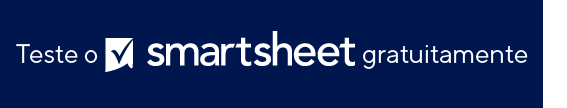 MODELO DE FORMULÁRIO SIMPLES PARA ADMISSÃO DE CLIENTE                         AVISO DE ISENÇÃO DE RESPONSABILIDADEQualquer artigo, modelo ou informação fornecidos pela Smartsheet no site são apenas para referência. Embora nos esforcemos para manter as informações atualizadas e corretas, não fornecemos garantia de qualquer natureza, seja explícita ou implícita, a respeito da integridade, precisão, confiabilidade, adequação ou disponibilidade do site ou das informações, artigos, modelos ou gráficos contidos no site. Portanto, toda confiança que você depositar nessas informações será estritamente por sua própria conta e risco.DATAFUNCIONÁRIO QUE FEZ O ATENDIMENTOFUNCIONÁRIO QUE FEZ O ATENDIMENTONOME DO CLIENTEEMPRESA DO CLIENTEVISÃO GERAL DO PROJETO/SOLICITAÇÃOVISÃO GERAL DO PROJETO/SOLICITAÇÃOVISÃO GERAL DO PROJETO/SOLICITAÇÃOVISÃO GERAL DO PROJETO/SOLICITAÇÃOVISÃO GERAL DO PROJETO/SOLICITAÇÃOINFORMAÇÕES DE INTEGRAÇÃO DO CLIENTEINFORMAÇÕES DE INTEGRAÇÃO DO CLIENTEINFORMAÇÕES DE INTEGRAÇÃO DO CLIENTEINFORMAÇÕES DE INTEGRAÇÃO DO CLIENTEINFORMAÇÕES DE INTEGRAÇÃO DO CLIENTETELEFONE RESIDENCIALCELULARENDEREÇO RESIDENCIALOUTRO TELEFONECARGO NA EMPRESASUPERVISORENDEREÇO COMERCIALDEPARTAMENTODATA DE NASCIMENTOMASCULINO/FEMININOÉ UM CLIENTE ANTERIOR?É UM CLIENTE ANTERIOR?INDICADO POR?DESCREVA TRABALHO ANTERIOR/COMENTÁRIOSDESCREVA TRABALHO ANTERIOR/COMENTÁRIOSDESCREVA TRABALHO ANTERIOR/COMENTÁRIOSDESCREVA TRABALHO ANTERIOR/COMENTÁRIOSDESCREVA TRABALHO ANTERIOR/COMENTÁRIOS